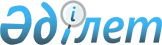 Жақсы ауданы әкімдігінің 2008 жылғы 11 желтоқсандағы № А-14/353 "2009 жылға арналған Жақсы ауданында қоғамдық жұмыстарды ұйымдастыру туралы" қаулысына өзгерістер енгізу туралы
					
			Күшін жойған
			
			
		
					Ақмола облысы Жақсы ауданы әкімдігінің 2009 жылғы 10 маусымдағы № А-5/205 қаулысы. Ақмола облысы Жақсы ауданының Әділет басқармасында 2009 жылғы 20 шілдеде № 1-13-93 тіркелді. Күші жойылды - Ақмола облысы Жақсы ауданы әкімдігінің 2010 жылғы 5 қаңтардағы № А-0/2 қаулысымен      Ескерту. Күші жойылды - Ақмола облысы Жақсы ауданы әкімдігінің 2010.01.05 № А-0/2 қаулысымен

      Қазақстан Республикасының 2001 жылғы 23 қаңтардағы «Қазақстан Республикасындағы жергілікті мемлекеттік басқару және өзін-өзі басқару туралы» Заңына, Қазақстан Республикасының 2001 жылғы 23 қаңтардағы «Халықты жұмыспен қамту туралы» Заңына, Қазақстан Республикасы Үкіметінің 2001 жылғы 19 маусымдағы № 836 «Халықты жұмыспен қамту туралы» Қазақстан Республикасының 2001 жылғы 23 қаңтардағы Заңын іске асыру жөніндегі шаралар туралы» Қаулысына сәйкес, жұмыс іздеуде қиыншылық көретін жұмыссыздарды әлеуметтік қорғау мақсатында, оларды уақытша жұмыспен қамтуды қамтамасыз ету үшін, аудан әкімдігі ҚАУЛЫ ЕТЕДІ:



      1. Жақсы ауданы әкімдігінің 2008 жылғы 11 желтоқсандағы № А-14/353 (2009 жылдың 23 қаңтарында № 4 (6516) «Жақсы жаршысы» аудандық газетінде жарияланған, 2009 жылдың 08 қаңтарында № 1-13-83 нормативтік құқықтық актілердің мемлекеттік тізілімінде тіркелген) «2009 жылға арналған Жақсы ауданында қоғамдық жұмыстарды ұйымдастыру туралы» қаулысының қосымшасына келесі өзгірістер мен толықтырулар енгізілсін:



      көрсетілген қаулының қосымшасы осы қаулының қосымшасына келісімді жаңа редакцияда баяндалсын.



      2. Осы қаулы 2009 жылдың 5 қаңтарынан бастап пайда болған құқықтық қатынастарға тарайды.



      3. Осы қаулының орындалуын бақылау Жақсы ауданы әкімінің орынбасары А.Ж.Бралинаға жүктелсін.



      4. Осы қаулы Жақсы ауданының әділет басқармасында мемлекеттік тіркеуден өткен күннен кейін күшіне енеді және ресми жариялаңған күнінен бастап қолданысқа енгізіледі.      Жақсы ауданының

      әкімі                                      И.Қабдугалиев      КЕЛІСІЛДІ:      «Ақмола облысы Жақсы

      ауданының қорғаныс

      істері жөніндегі бөлімі»

      мемлекеттік мекемесінің

      бастығы                                    Н.Мельников      Ақмола облысы денсаулық

      сақтау басқармасы жанындағы

      «Жақсы аудандық емханасы»

      мемлекеттік коммуналдық

      қазыналық кәсіпорнының

      бас дәрігері                               Н.Усина      «Казақавтожол» мемлекеттік

      республикалық кәсіпорнының

      Ақмола облыстық филиалының

      № 82 жол-пайдалану бөлімшесінің

      бастығы                                    Х.Түктібаев

Аудан әкімдігінің

2008 жылғы 11 желтоқсандағы

№ А-14/353 қаулысына

қосымшаАудан әкімдігінің 2009 жылғы

«10» маусымдағы № А-5/205

қаулысымен бекітілген Қоғамдық жұмыстардың түрлері мен көлемін, жұмыссыздар үшін  қоғамдық жұмыстар ұйымдастырылатын ұйымдардың, ауылдар, ауылдық округттердің тізбесіКестенің жалғасы:
					© 2012. Қазақстан Республикасы Әділет министрлігінің «Қазақстан Республикасының Заңнама және құқықтық ақпарат институты» ШЖҚ РМК
				№Кәсіпорынның, ұйымның, мекеменің атауыАдамдардың саныАтқарылған жұмыстардың мөлшері, теңгемен1«Белағаш ауылы әкімінің аппараты» ММ52694002«Беловод ауылдық округі әкімінің аппараты» ММ158082003«Жақсы ауылы әкімінің аппараты» ММ361936804«Жаңақима ауылдық округі әкімінің аппараты» ММ3719935605«Запорожье ауылдық округі әкімінің аппараты» ММ168620806«Есіл ауылдық округі әкімінің аппараты» ММ63232807«Қайрақты ауылдық округі әкімінің аппараты» ММ84310408«Тарасовка ауылдық округі әкімінің аппараты» ММ42155209«Калинин ауылдық округі әкімінің аппараты» ММ843104010«Ешім ауылдық округі әкімінің аппараты» ММ1475432011«Терісаққан ауылдық округі әкімінің аппараты» ММ1159268012«Новокиенка ауылдық кругі әкімінің аппараты» ММ843104013«Кызылсай ауылдық округі әкімінің аппараты» ММ843104014«Подгорное ауылы әкімінің аппараты» ММ526940015«Киев ауылы әкімінің аппараты» ММ632328016«Чапаев ауылы әкімінің аппараты» ММ316164017«Ақмола облысы Жақсы ауданы қорғаныс істері жұмысы бойынша бөлімі» ММ948492018Ақмола облысы Денсаулық сақтау басқармасы жанындағы «Жақсы аудандық емханасы» мемлекеттік коммуналдық қазыналық кәсіпорны210776019Жақсы ауданы әкімдігінің жанындағы жүргізі құқығындағы Жақсы мемлекеттік коммуналдық кәсіпорны421552020«Қазақавтожол» мемлекеттік республикалық кәсіпорынын Ақмола облыстық филиалының жол-пайдаланамы № 82 бөлімшісі15808200Барлығы22011853600қоғамдық жұмыстың түрлеріНақты шараларЕңбекақының көлемі Қаржыландыру көзіаймақтағы экологияны оңалту (көгалдандыру, көркейту); аумақты қардан және мұздан тазарту; малды ветеринарлық өңдеуге көмектесу; аулаларды аралап шығу және халық санағы8 сағаттық жұмыс күн, 5 күндік жұмыс аптасы, жұмыстың жалғасуы 4 айЕңбекақы айына бір ең төменгі еңбекақының көлемінде төленеді Жергілікті бюджетаймақтағы экологияны оңалту (көгалдандыру, көркейту); аумақты қардан тазарту; малды ветеринарлық өңдеуге көмектесу; аулаларды аралап шығу және халық санағы; әлеуметтік карталармен жұмыс бойынша учаскелік комиссияға көмектесу8 сағаттық жұмыс күн, 5 күндік жұмыс аптасы, жұмыстың жалғасуы 4 айЕңбекақы айына бір ең төменгі еңбекақының көлемінде төленеді Жергілікті бюджеттұрғын үй-коммуналдық шаруашылық үйымдарына ауыл аумағын тазартуға көмектесу; аймақты экологиялық оңалту (көгалдандыру, көркейту); әлеуметтік мәдени нысандарды қайта жаңарту мен жөндеу жұмыстарына қатысу; аулаларды аралап шығу және халық санағы; әлеуметтік карталармен жұмыс бойынша учаскелік комиссияға көмек; аумақты қардан және мұздан тазарту; жеке тұлғаларға мүлік және жер салығына хабарламаларды тарату; зейнетақыны есептеу кезінде көмектесу; жол шұңқырларын тегістеу8 сағаттық жұмыс күн, 5 күндік жұмыс аптасы, жұмыстың жалғасуы 4 айЕңбекақы айына бір ең төменгі еңбекақының көлемінде төленеді Жергілікті бюджетаулаларды аралап шығу және халық санағы; аймақты экологиялық оңалту (көгалдандыру, көркейту); әлеуметтік карталармен жұмыс бойынша учаскелік  комиссияға көмек; тасталған ғимараттардың бұзып алуға кезіндегі көмек; аумақты қардан және мұздан тазарту; жалғыз басты зейнеткерлер мен мүгедектердің үйлерін жөндеу; малды ветеринарлық өңдеуге көмектесу; жол шұңқырларын тегістеу8 сағаттық жұмыс күн, 5 күндік жұмыс аптасы, жұмыстың жалғасуы 4 айЕңбекақы айына бір ең төменгі еңбекақының көлемінде төленеді Жергілікті бюджетаймақты экологиялық оңалту (көгалдандыру, көркейту); аулаларды аралап шығу және халық санағы; әлеуметтік карталармен жұмыс бойынша учаскелік комиссияға көмек; малды ветеринарлық өңдеуге көмектесу; жол шұңқырларын тегістеу8 сағаттық жұмыс күн, 5 күндік жұмыс аптасы, жұмыстың жалғасуы 4 айЕңбекақы айына бір ең төменгі еңбекақының көлемінде төленеді Жергілікті бюджетаймақты экологиялық оңалту (көгалдандыру, көркейту)8 сағаттық жұмыс күн, 5 күндік жұмыс аптасы, жұмыстың жалғасуы 4 айЕңбекақы айына бір ең төменгі еңбекақының көлемінде төленеді Жергілікті бюджетаймақты экологиялық оңалту (көгалдандыру, көркейту); әлеуметтік карталармен жұмыс бойынша учаскелік комиссияға көмек; малды ветеринарлық өңдеуге көмектесу; иесіз ғимараттарды бұзыға көмектесу; жалғыз басты зейнеткерлер мен мүгедектердің үйлерін жөндеу8 сағаттық жұмыс күн, 5 күндік жұмыс аптасы, жұмыстың жалғасуы 4 айЕңбекақы айына бір ең төменгі еңбекақының көлемінде төленеді Жергілікті бюджетаймақты экологиялық оңалту (көгалдандыру, көркейту); әлеуметтік карталармен жұмыс бойынша учаскелік комиссияға көмектесу8 сағаттық жұмыс күн, 5 күндік жұмыс аптасы, жұмыстың жалғасуы 4 айЕңбекақы айына бір ең төменгі еңбекақының көлемінде төленеді Жергілікті бюджетаймақты экологиялық оңалту (көгалдандыру, көркейту); әлеуметтік карталармен жұмыс бойынша учаскелік комиссияға көмектесу8 сағаттық жұмыс күн, 5 күндік жұмыс аптасы, жұмыстың жалғасуы 4 айЕңекақы айына бір ең төменгі еңбекақының көлемінде төленеді Жергілікті бюджетаймақты экологиялық оңалту (көгалдандыру, көркейту); әлеуметтік карталармен жұмыс бойынша учаскелік комиссияға көмектесу; аулаларды аралап шығу және халық санағы; малды ветеринарлық өңдеуге көмектесу; аумақты қардан және мұздан тазарту; жеке тұлғаларға мүлік және жер салығына  чабарламаларды тарату; иесіз ғимараттарды бұзыға көмектесу;  алғыз басты зейнеткерлер мен мүгедектердің үйлерін жөндеу8 сағаттық жұмыс күн, 5 күндік жұмыс аптасы, жұмыстың жалғасуы 4 айЕңбекақы айына бір ең төменгі еңбекақының көлемінде төленеді Жергілікті бюджетаймақты экологиялық оңалту (көгалдандыру, көркейту); әлеуметтік карталармен жұмыс бойынша учаскелік комиссияға көмек8 сағаттық жұмыс күн, 5 күндік жұмыс аптасы, жұмыстың жалғасуы 4 айЕңбекақы айына бір ең төменгі еңбекақының көлемінде төленеді Жергілікті бюджетаймақты экологиялық оңалту (көгалдандыру, көркейту); әлеуметтік карталармен жұмыс бойынша учаскелік  комиссияға көмек; аулаларды аралап шығу және халық санағы; жалғыз басты зейнеткерлер мен мүгедектердің үйлерін жөндеу8 сағаттық жұмыс күн, 5 күндік жұмыс аптасы, жұмыстың жалғасуы 4 айЕңбекақы айына бір ең төменгі еңбекақының көлемінде төленеді Жергілікті бюджетаймақты экологиялық оңалту (көгалдандыру, көркейту); әлеуметтік карталармен жұмыс бойынша учаскелік комиссияға көмектесу8 сағаттық жұмыс күн, 5 күндік жұмыс аптасы, жұмыстың жалғасуы 4 айЕңбекақы айына бір ең төменгі еңбекақының көлемінде төленеді Жергілікті бюджетаймақты экологиялық оңалту (көгалдандыру, көркейту); малдыветеринарлық  өңдеуге көмектесу; жеке тұлғаларға мүлік және жер салығына хабарламаларды тарату8 сағаттық жұмыс күн, 5 күндік жұмыс аптасы, жұмыстың жалғасуы 4 айЕңбекақы айына бір ең төменгі еңбекақының көлемінде төленеді Жергілікті бюджетаймақты экологиялық оңалту (көгалдандыру, көркейту)8 сағаттық жұмыс күн, 5 күндік жұмыс аптасы, жұмыстың жалғасуы 4 айЕңбекақы айына бір ең төменгі еңбекақының көлемінде төленеді Жергілікті бюджетаймақты экологиялық оңалту (көгалдандыру, көркейту)8 сағаттық жұмыс күн, 5 күндік жұмыс аптасы, жұмыстың жалғасуы 4 айЕңбекақы айына бір ең төменгі еңбекақының көлемінде төленеді Жергілікті бюджеттіркеп жазу және әскерге шақыру кезінде комиссияға көмек көрсету8 сағаттық жұмыс күн, 5 күндік жұмыс аптасы, жұмыстың жалғасуы 4 айЕңбекақы айына бір ең төменгі еңбекақының көлемінде төленеді Жергілікті бюджетаймақты экологиялық оңалту (көгалданды ру, көркейту); аумақты қардан және мұздан тазарту8 сағаттық жұмыс күн, 5 күндік жұмыс аптасы, жұмыстың жалғасуы 4 айЕңбекақы айына бір ең төменгі еңбекақының көлемінде төленеді Жергілікті бюджетаймақты экологиялық оңалту (көгалдандыру, көркейту); аумақты қардан және мұздан тазарту8 сағаттық жұмыс күн, 5 күндік жұмыс аптасы, жұмыстың жалғасуы 4 айЕңбекақы айына бір ең төменгі еңбекақының көлемінде төленеді Жергілікті бюджетжол шұңқырларын тегістеу8 сағаттық жұмыс күні, 5 күндік жұмыс аптасы, жұмыстың ұзақтығы4 айЕңбекақы айына бір ең төменгі еңбекақының көлемінде төленеді Жергілікті бюджет